THE UNIVERSITY OF AGRICULTURE, PESHAWAR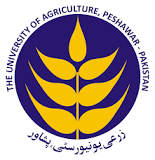 EXAMINATIONS SECTION No._______/Cond/Exam			     		              Dated:___________NOTIFICATION It is notified for the information of all failed students of Bachelor Degree Programs Fall Admitted 2016-2020, 2017-2021 and 2017-2022 as well as Master Degree Programs Fall Admitted  2017-2018, 2017-2019 and 2017-2020 to submit their Make up Examination Forms for  failed papers of 2nd and  4th Semester if any  as per  following schedule:Submission of Make up Forms Students of Agriculture, Biotechnology & DVM	Concerned TeachersStudents of IBMS						Sectional Heads Students of Affiliated Institutes 				Incharge of Institutes NOTE:    1.	No form will be entertained after due date i-e 16th  April, 2019.2.	Attach Two latest attested photographs with the examination form.   3.	Attach attested DMC showing failed subjects of the semester applied for.   4.	Submit separate Exam form for each semester along with separate Bank receipt.	   5.	Attach original receipt of Rs.1000/- Per Subject. 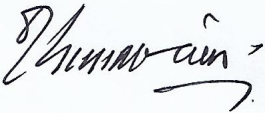   Controller of ExaminationsC.C: 	1.	All Deans 	2.  	All Chairmen 	3.	Director IBMS/ Sectional Heads	4.	DAS&R5.	Director Teaching	6.	Director IDS	7. 	Director, Amir Muhammad Khan Campus, Mardan 	8.	Director. IBGE	9.	PS to Vice Chancellor 	10.	Incharge Affiliated Institutes 11.	Cashier Agriculture dealing Accounts Section with the request to provide separate receipt of each paper. 12.	Cashier IBMS dealing Accounts Section.13.	Director CNEP to upload the notification on the university web site14. 	Notice Boards    S.NoSchedule Submission  1Normal fee Up to 10th    April, 20192With late fee of Rs. 500/-Up to 16th   April, 2019